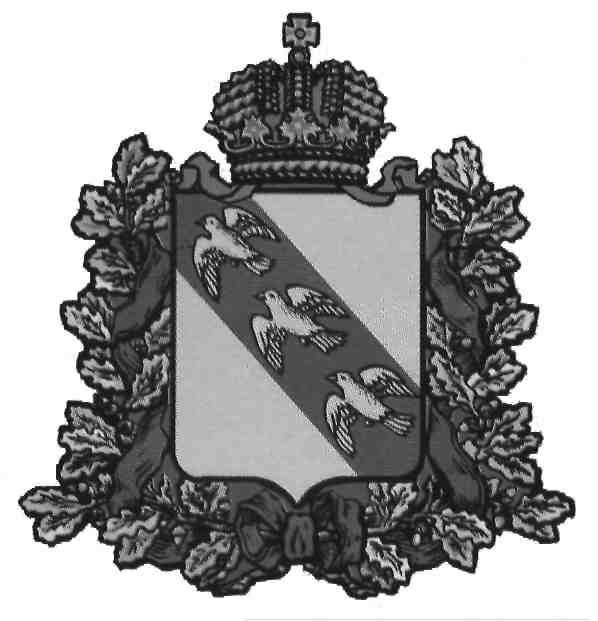 АДМИНИСТРАЦИЯКОРЕНЕВСКОГО СЕЛЬСОВЕТАКОРЕНЕВСКОГО РАЙОНА КУРСКОЙ ОБЛАСТИПОСТАНОВЛЕНИЕот 25 февраля 2020 года № 34Курская область, 307410, с. КореневоО внесении изменений в Постановление Администрации Кореневского сельсовета от 23 декабря 2019 г. № 142 «Об утверждении новой редакции муниципальной программы «Формирование современной городской среды на территории Кореневского сельсовета Кореневского района на 2018-2024 г.г.»  В соответствии со статьей 179 Бюджетного кодекса Российской Федерации, приказом Минстроя России от 06 апреля 2017 года № 691/пр «Об утверждении методических рекомендаций по подготовке государственных программ субъектов Российской Федерации и муниципальных программ формирования современной городской среды в рамках реализации приоритетного проекта «Формирование комфортной городской среды» на 2018-2024 годы»,с Постановлением Администрации Кореневского сельсовета Кореневского района от 05.11.2013 г №127 «Об утверждении Порядка принятия решений о разработке муниципальных программ Кореневского сельсовета Кореневского района Курской области, их формирования, реализации и проведения оценки эффективности реализации» Администрация Кореневского сельсовета Кореневского района ПОСТАНОВЛЯЕТ:1. Внести изменения в Постановление Администрации Кореневского сельсовета от 23.12.2019г. №142 «Об утверждении новой редакции муниципальной программы «Формирование современной городской среды на территории Кореневского сельсовета Кореневского района на 2018-2024 г.г.» :1.1. паспорт муниципальной  программы «Формирование современной городской среды на территории Кореневского сельсовета Кореневского района на 2018-2024 г.г.»» изложить в новой редакции:Паспорт муниципальной программы  «Формирование современной городской среды на территории Кореневского сельсовета Кореневского района на 2018-2024г.г.»1.2 Раздел 7 подпрограммы муниципальной программы «Формирование современной городской среды на территории Кореневского сельсовета Кореневского района на 2018-2024г.г.» изложить в новой редакции:«7. Ресурсное обеспечение Программы.Ресурсное обеспечение реализации программы предусматривает систему инвестирования с привлечением средств Федерального бюджета, бюджета Курской области, бюджета Кореневского сельсовета и иных источников  в соответствии с действующим законодательством.Общий объем финансирования мероприятий программы на 2018 год составляет 978088,0 рублей, в том числе: за счет средств бюджета Российской Федерации иза счет бюджета Курской области  – 880635,00 руб.за счет средств бюджета Кореневского сельсовета – 97453,00 руб.за счет безвозмездных поступлений – 0,00 руб.Общий объем финансирования мероприятий программы на 2019 год составляет 1320377,00 рублей, в том числе: за счет средств бюджета Российской Федерации и за счет бюджета Курской области  – 1223179,00 руб.за счет средств бюджета Кореневского сельсовета – 97198,00 руб.за счет безвозмездных поступлений –0,00 руб.Общий объем финансирования мероприятий программы на 2020 год составляет 1211381,0 рублей, в том числе: за счет средств бюджета Российской Федерации иза счет бюджета Курской области – 1189179,0 руб.за счет средств бюджета Кореневского сельсовета 22202,0 руб.за счет безвозмездных поступлений – 0,00 руб.Общий объем финансирования мероприятий программы на 2021 год составляет 0,00 рублей, в том числе: за счет средств бюджета Российской Федерации иза счет бюджета Курской области – 0,00 руб.за счет средств бюджета Кореневского сельсовета 0,00 руб.за счет безвозмездных поступлений – 0,00 руб.Общий объем финансирования мероприятий программы на 2022 год составляет 0,00 рублей, в том числе: за счет средств бюджета Российской Федерации иза счет бюджета Курской области – 0,00 руб.за счет средств бюджета Кореневского сельсовета 0,00 руб.за счет безвозмездных поступлений – 0,00 руб.Общий объем финансирования мероприятий программы на 2023 год составляет 0,00 рублей, в том числе: за счет средств бюджета Российской Федерации иза счет бюджета Курской области – 0,00 руб.за счет средств бюджета Кореневского сельсовета 0,00 руб.за счет безвозмездных поступлений – 0,00 руб.Общий объем финансирования мероприятий программы на 2024 год составляет 0,00 рублей, в том числе: за счет средств бюджета Российской Федерации иза счет бюджета Курской области – 0,00 руб.за счет средств бюджета Кореневского сельсовета 0,00 руб.за счет безвозмездных поступлений – 0,00 руб.Общий объем финансирования мероприятий программы за 2018-2024 годы составляет 0,00 рублей, в том числе: за счет средств бюджета Российской Федерации иза счет бюджета Курской области – 0,00 руб.за счет средств бюджета Кореневского сельсовета 0,00 руб.за счет безвозмездных поступлений – 0,00 руб.Объем бюджетных ассигнований на реализацию муниципальной программы утверждается решением Собрания Кореневского сельсовета о бюджете муниципального образования «Кореневский сельсовет» на очередной финансовый год и плановый период.Ресурсное обеспечение Программы за счет всех источников финансирования подлежит уточнению в рамках бюджетного цикла.Прогнозная оценка ресурсного обеспечения реализации Программы за счет всех источников финансирования приводится в Приложении 4 к Программе.Необходимо отметить, к безвозмездным поступлениям в рамках Программы относятся средства организаций и лиц, привлекаемые на добровольной и безвозмездной основе для финансирования мероприятий, способствующих благоустройству дворовых  территорий, а также средства собственников помещений многоквартирных домов с долевым участием не менее 20 % от общего объема работ в рамках дополнительного перечня работ.	Аккумулирование и расходование бюджетных средств и безвозмездных поступлений, предназначенных на проведение работ по благоустройству, производится в соответствии с Порядка аккумулирования и Расходования средств заинтересованных лиц, направляемых на выполнение дополнительного перечня работ по благоустройству дворовых территорий  муниципального образования «Кореневский сельсовет» Кореневского района Курской области, и механизм контроля за их расходованием от 24.10.2017 г.  № 138.»1.3 Приложение №3 к муниципальной программе Формирование современной городской среды на территории Кореневского сельсовета Кореневского района на 2018-2024 г.г.» за счет средств бюджета муниципального образования «Кореневский сельсовет» Кореневского района изложить в новой редакции:ПРИЛОЖЕНИЕ №3к муниципальной программе«Формирование современной городской среды на территории Кореневского сельсовета Кореневского района  на 2018-2024 г.г.»Ресурсное обеспечение реализации муниципальной программы «Формирование современной городской среды на территории Кореневского сельсовета Кореневского района на 2018-2024 г.г.» за счет средств бюджета муниципального образования «Кореневский сельсовет» Кореневского района 1.4 Приложение №4 к муниципальной программе Формирование современной городской среды на территории Кореневского сельсовета Кореневского района на 2018-2024 г.г.» за счет средств бюджета муниципального образования «Кореневский сельсовет» Кореневского района изложить в новой редакции:ПРИЛОЖЕНИЕ № 4к муниципальной программе «Формирование современной городской среды на территории Кореневского сельсовета Кореневского района на 2018-2024 г.г.»Ресурсное обеспечение и прогнозная (справочная) оценка расходов федерального бюджета, областного бюджета, бюджета  Кореневского сельсовета Кореневского района и внебюджетных источников на реализацию целей муниципальной программы«Формирование современной городской среды на территории Кореневского сельсовета Кореневского района на 2018-2024 г.г.»2. Контроль за исполнением настоящего постановления оставляю за собой. 3. Постановление вступает в силу со дня подписания и подлежит опубликованию на официальном сайте муниципального образования «Кореневский сельсовет» Кореневского района в сети Интернет.Глава Кореневского сельсовета                                                                              А.В. МартаковНаименование муниципальной программы«Формирование современной городской среды на территории Кореневского сельсовета Кореневского района на 2018-2024 г.г.»Ответственный исполнитель Программы  Администрация Кореневского сельсовета Кореневского районаУчастники Программы Администрация Кореневского сельсовета,  жители Кореневского сельсовета Кореневского районаПодпрограммы программы «Благоустройство дворовых территорий многоквартирных домов и территорий общего пользования на территории Кореневского сельсовета Кореневского района»Цели Программы Повышение качества, комфорта, функциональности и эстетики городской среды на территории муниципального образования «Кореневский сельсовет» Кореневского района Задачи Программы 1. Обеспечение создания, содержания и развития объектов благоустройства на территории муниципального образования «Кореневский сельсовет» Кореневского района2. Повышение уровня вовлеченности заинтересованных граждан, организаций в реализацию мероприятий        по благоустройству муниципального образования «Кореневский сельсовет» Кореневского районаЦелевые индикаторы и показатели Программы 1. Доля реализованных проектов благоустройства дворовых территорий (полностью освещенных, оборудованных местами для проведения досуга и отдыха разными группами населения (спортивные площадки, детские площадки и т.д.), малыми архитектурными формами) в общем количестве реализованных в течение планового года проектов благоустройства дворовых территорий;2. Доля реализованных комплексных проектов благоустройства общественных территорий в общем количестве реализованных  в течение планового года проектов благоустройства общественных территорий;3. Доля дворовых территорий, благоустройство которых выполнено при участии граждан, организаций в соответствующих мероприятиях, в  общем количестве реализованных в течение  планового  года проектов благоустройства дворовых  территорий;4. Количество благоустроенных дворовых территорий;5.  Количество благоустроенных общественных территорий;Срок реализации Программы 2018-2024 годыПрограмма осуществляется в один этапаОбъемы бюджетных ассигнований Программы Общий объем финансирования мероприятий программы на 2018 год составляет 978088,0 рублей, в том числе: за счет средств бюджета Российской Федерации иза счет бюджета Курской области  – 880635,00 руб.за счет средств бюджета Кореневского сельсовета – 97453,00 руб.за счет безвозмездных поступлений – 0,00 руб.Общий объем финансирования мероприятий программы на 2019 год составляет 1320377,00 рублей, в том числе: за счет средств бюджета Российской Федерации и за счет бюджета Курской области  – 1223179,00 руб.за счет средств бюджета Кореневского сельсовета – 97198,00 руб.за счет безвозмездных поступлений –0,00 руб.Общий объем финансирования мероприятий программы на 2020 год составляет 1211381,0 рублей, в том числе: за счет средств бюджета Российской Федерации иза счет бюджета Курской области – 1189179,0 руб.за счет средств бюджета Кореневского сельсовета 22202,00 руб.за счет безвозмездных поступлений – 0,00 руб.Общий объем финансирования мероприятий программы на 2021 год составляет 0,00 рублей, в том числе: за счет средств бюджета Российской Федерации иза счет бюджета Курской области – 0,00 руб.за счет средств бюджета Кореневского сельсовета 0,00 руб.за счет безвозмездных поступлений – 0,00 руб.Общий объем финансирования мероприятий программы на 2022 год составляет 0,00 рублей, в том числе: за счет средств бюджета Российской Федерации иза счет бюджета Курской области – 0,00 руб.за счет средств бюджета Кореневского сельсовета 0,00 руб.за счет безвозмездных поступлений – 0,00 руб.Общий объем финансирования мероприятий программы на 2023 год составляет 0,00 рублей, в том числе: за счет средств бюджета Российской Федерации иза счет бюджета Курской области – 0,00 руб.за счет средств бюджета Кореневского сельсовета 0,00 руб.за счет безвозмездных поступлений – 0,00 руб.Общий объем финансирования мероприятий программы на 2024 год составляет 0,00 рублей, в том числе: за счет средств бюджета Российской Федерации иза счет бюджета Курской области – 0,00 руб.за счет средств бюджета Кореневского сельсовета 0,00 руб.за счет безвозмездных поступлений – 0,00 руб.Общий объем финансирования мероприятий программы за 2018-2024 годы составляет 0,00 рублей, в том числе: за счет средств бюджета Российской Федерации иза счет бюджета Курской области – 0,00 руб.за счет средств бюджета Кореневского сельсовета 0,00 руб.за счет безвозмездных поступлений – 0,00 руб.Ожидаемые результаты реализации Программы Конечным результатом реализации программы является формирование комфортной для проживания и современной  городской среды, в том числе за счет повышения уровня благоустройства дворовых территорий, а также повышение уровня благоустройства общественных территорий.Социальным эффектом реализации программы станет широкое вовлечение граждан, организаций                      в реализацию мероприятий по благоустройству муниципальных территорий.Управление ПрограммойКоординацию деятельности соисполнителей мероприятий программы по: подготовке и реализации                                 программных мероприятий; осуществлению ежеквартального мониторинга хода реализации муниципальной программы; предоставлению отчетности о достижении целевых показателей (индикаторов) муниципальной программы осуществляет комитет жилищно-коммунального хозяйства города Курска.СтатусНаименование муниципальной Программы, основного мероприятияОтветственный исполнитель, соисполнитель, участникиКод бюджетной классификацииКод бюджетной классификацииКод бюджетной классификацииКод бюджетной классификацииОбъемы бюджетных ассигнований (тыс. руб.)СтатусНаименование муниципальной Программы, основного мероприятияОтветственный исполнитель, соисполнитель, участникиГРБСРз ПрЦСРВР2018-2024Муниципальная Программа Администрации Кореневского сельсовета«Формирование современной городской среды на территории Кореневского сельсовета на 2018-2024 г.г.»всего3509846,0Муниципальная Программа Администрации Кореневского сельсовета«Формирование современной городской среды на территории Кореневского сельсовета на 2018-2024 г.г.»в том числе:Муниципальная Программа Администрации Кореневского сельсовета«Формирование современной городской среды на территории Кореневского сельсовета на 2018-2024 г.г.»Администрация Кореневского сельсовета3509846,0Основное мероприятие 1Благоустройство дворовых территорий многоквартирных домов и территорий общего пользования на территории Кореневского сельсовета Кореневского районаАдминистрация Кореневского сельсовета3509846,0СтатусНаименование муниципальной программы, подпрограммы муниципальной программы, ведомственной целевой программы, основного мероприятияИсточники ресурсного обеспеченияОценка расходов тыс. руб.СтатусНаименование муниципальной программы, подпрограммы муниципальной программы, ведомственной целевой программы, основного мероприятияИсточники ресурсного обеспечения2018-2024 годыМуниципальная программа «Формирование современной городской среды на территории Кореневского сельсовета  на 2018-2024 г.г.»всего3509846,0Муниципальная программа «Формирование современной городской среды на территории Кореневского сельсовета  на 2018-2024 г.г.»Федеральный бюджет2993697,52Муниципальная программа «Формирование современной городской среды на территории Кореневского сельсовета  на 2018-2024 г.г.»Областной бюджет299295,48Муниципальная программа «Формирование современной городской среды на территории Кореневского сельсовета  на 2018-2024 г.г.»Бюджет Кореневского сельсовета 216853,0Муниципальная программа «Формирование современной городской среды на территории Кореневского сельсовета  на 2018-2024 г.г.»Внебюджетные источники (1)0